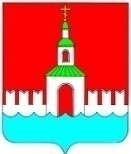  АДМИНИСТРАЦИЯ ЮРЬЕВЕЦКОГОМУНИЦИПАЛЬНОГО РАЙОНАИВАНОВСКОЙ ОБЛАСТИПОСТАНОВЛЕНИЕ	от  09.04.2018 г.  № 117     	             г. Юрьевец   О внесение изменений в постановление администрации Юрьевецкого муниципального района от 15.05.2017 г. № 184 «Об утверждении положения о порядке осуществления муниципального контроля в области использования и охраны особо охраняемых природных территорий местного значения Юрьевецкого муниципального района Ивановской области»В целях приведения нормативного правого акта в соответствие с действующим законодательством, согласно экспертному заключению  от 26.02.2018 г. № 649 аппарата Правительства Ивановской области, администрация Юрьевецкого муниципального района ПОСТАНОВЛЯЕТ: 1. Внести в постановление администрации Юрьевецкого муниципального района от 15.05.2017 г. № 184 «Об утверждении положения о порядке осуществления муниципального контроля в области использования и охраны особо охраняемых природных территорий местного значения Юрьевецкого муниципального района Ивановской области» следующие изменения:1.1. Раздел 6 Положения читать в новой редакции:«6.1.  Руководитель, иное должностное лицо или уполномоченный представитель юридического лица, индивидуальный предприниматель, его уполномоченный представитель при проведении проверки имеют право:1) непосредственно присутствовать при проведении проверки, давать объяснения по вопросам, относящимся к предмету проверки;2) получать от органа государственного контроля (надзора), органа муниципального контроля, их должностных лиц информацию, которая относится к предмету проверки и предоставление которой предусмотрено настоящим Федеральным законом;3) знакомиться с документами и (или) информацией, полученными органами государственного контроля (надзора), органами муниципального контроля в рамках межведомственного информационного взаимодействия от иных государственных органов, органов местного самоуправления либо подведомственных государственным органам или органам местного самоуправления организаций, в распоряжении которых находятся эти документы и (или) информация; 4) представлять документы и (или) информацию, запрашиваемые в рамках межведомственного информационного взаимодействия, в орган государственного контроля (надзора), орган муниципального контроля по собственной инициативе;5) знакомиться с результатами проверки и указывать в акте проверки о своем ознакомлении с результатами проверки, согласии или несогласии с ними, а также с отдельными действиями должностных лиц органа государственного контроля (надзора), органа муниципального контроля;6) обжаловать действия (бездействие) должностных лиц органа государственного контроля (надзора), органа муниципального контроля, повлекшие за собой нарушение прав юридического лица, индивидуального предпринимателя при проведении проверки, в административном и (или) судебном порядке в соответствии с законодательством Российской Федерации;7) привлекать Уполномоченного при Президенте Российской Федерации по защите прав предпринимателей либо уполномоченного по защите прав предпринимателей в субъекте Российской Федерации к участию в проверке.»2. Настоящее постановление обнародовать путем размещения на информационных стендах Юрьевецкого муниципального района, расположенных по следующим адресам: - г. Юрьевец, ул. Советская, д.37;    - г. Юрьевец, ул. Советская, д.97; - Юрьевецкий район, с. Ёлнать, ул. Сиротина, д.6; - Юрьевецкий район, с. Соболево, ул. Молодежная, д.4; - Юрьевецкий район, д. Михайлово,  ул. Советская, д. 14 аи разместить на официальном сайте администрации Юрьевецкого муниципального района Ивановской области в информационно-телекоммуникационной сети «Интернет».3.  Контроль исполнения настоящего постановления возложить на председателя комитета по управлению муниципальным имуществом, земельным отношениям и сельскому хозяйству Плисова В.К.. Глава Юрьевецкого муниципального района 		Тимошенко Ю.И. 